Cette notice apporte des précisions sur la manière de remplir les formulaires de demande de paiement de la mesure 55.1.b du FEAMP relative aux mesures de santé publique en conséquence de la propagation de la Covid-19. La mesure vient compenser une partie de la perte du chiffre d’affaires des entreprises aquacoles entre le 1er février et le 31 décembre 2020. Demande de paiementUne demande de paiement doit être déposée pour tout paiement.1.1Formulaire de demande de paiementLe formulaire de demande de paiement se trouve sur le site Europe en France : https://www.europe-en-france.gouv.fr/fr/programmes-europeens-2014-2020/le-programme-national-feamp. Cliquer sur « € Demander le paiement de l’aide ». L’encart « Demander le paiement de l’aide » apparaît sur la droite et le formulaire de demande de paiement est le premier document proposé au téléchargement. Il peut être complété informatiquement selon la méthode suivante : Remplissage et signature de formulaires PDFPour permettre le remplissage d’un formulaire PDF dans Adobe Acrobat Reader DC, il faut d’abord aller dans le menu de la colonne de droite, et cliquer sur « remplir et signer ».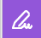 Une fois cet outil sélectionné, il est possible de compléter tous les champs requis.Le texte saisi peut être adapté au format des cases du formulaire. Il est possible de changer la taille de la police, ou de redimensionner la zone de saisie.Identification du demandeur : à remplir intégralementIdentification de l’opération et numéro d’ordre de la demande : Intitulé de l’opération : « Mesures de santé publique en conséquence de la propagation de la Covid-19 »Coordonnées du compte bancaire sur lequel le versement de l’aide et demandéA remplir uniquement si le compte bancaire diffère de celui mentionné dans la demande d’aide.Dépenses réaliséesLe montant des dépenses présentées n’étant pas une donnée pertinente pour cette mesure, compléter avec le montant d’aide conventionné.Liste des pièces fournir Cocher les pièces suivantes qui sont à fournir (certaines ont déjà été fournies auparavant) :exemplaire original du  présent formulaire de demande de paiement complété et signéannexe 3 de la demande de paiementExtrait Kbis ou Siren/Siret de moins de trois moisRIB, à fournir uniquement si ce dernier a été modifié dans le formulaire de demande de paiementPreuve du respect de l’engagement de faire de la publicité de la participation européenne dans le respect des dispositions de la décision attributive de l’aideEngagements et signature : à remplir intégralement et à signer1.2 Annexe relatives à la demande de paiementLes annexes relatives à la demande de paiement sont en ligne sur le site Europe en France : https://www.europe-en-france.gouv.fr/fr/programmes-europeens-2014-2020/le-programme-national-feamp. Elles se trouvent en bas de la page : cliquer sur le « + » au niveau de « mesures nationales » et sur le « + » au niveau de « mesure 55.1.b : mesures de santé publique », qui rassemble les documents liés à la mesure. Les annexes sont à remplir sur Excel afin de profiter directement des formules pré-rentrées. Seule l’annexe 3 est requise.Annexe 3 – Livrables & indicateursCompléter l’indicateur de résultat « 2.9 Emplois maintenus ».Indiquer également :Nombre de travailleurs salariés bénéficiant de l’opération : par défaut, effectifs de l’entreprise.Dater et signer.